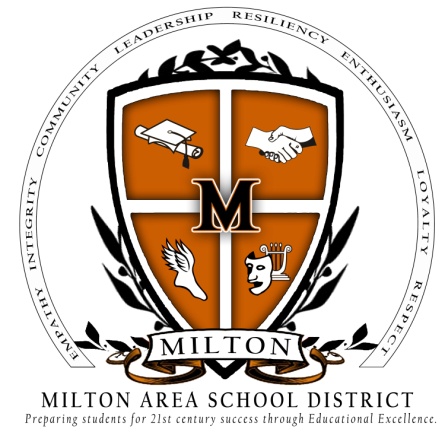 Pennsylvania Youth Survey Parent Passive Parental Permission FormDear Parent or Guardian:Our school is taking part in the 2017 Pennsylvania Youth Survey sponsored by the Pennsylvania Commission on Crime and Delinquency. The survey will ask questions about the behaviors of school students in the 6th, 8th, 10th and 12th grades, including questions about violence, weapons usage, depression, bullying and substance abuse. You can view the entire survey at your school’s front office.  For more information about the survey, including a list of Frequently Asked Questions, please visit http://www.pccd.pa.gov/Juvenile-Justice/Pages/Pennsylvania-Youth-Survey-(PAYS).aspx then click on “2017”. This survey will take about 45 minutes to complete.Participation in this survey is completely voluntary and will cause little or no risk to any student. The only potential risk is that some students might find certain questions to be sensitive; they will be instructed by their teacher that they can skip any questions they do not understand or choose not to answer. The survey has also been designed to protect each student’s privacy. Students will not put their names on the survey. Also, no student will ever have their individual responses reported. The results of this survey will be used by your school for future prevention planning.  We would like all students to take part in the survey, but the survey is voluntary. No action will be taken against the school, you, or any student if the student chooses not to participate. Please read the section below. If you do NOT want your student to take part in the survey, check the box and return the form to the school no later than September 18th. If the student’s teacher or principal cannot answer your questions about the survey, please call Mary Johnston at 801-842-2682Thank you.Student Name:_______________________________________________ Grade:__________________________ The Student MAY NOT participate in the survey.Parent Signature:_____________________________________________ Date:___________________Phone Number:________________________________